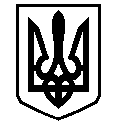 ВАСИЛІВСЬКА МІСЬКА РАДА ЗАПОРІЗЬКОЇ ОБЛАСТІР О З П О Р Я Д Ж Е Н Н ЯМІСЬКОГО ГОЛОВИ 22 червня 2021		    							               № 119Про скликання десятої (позачергової) сесії Василівської міської ради восьмого скликання          Відповідно до статті  46 Закону України «Про місцеве самоврядування в Україні»,ЗОБОВ’ЯЗУЮ:	 1. Скликати десяту (позачергову) сесію Василівської міської ради восьмого скликання  23 червня 2021 року о 12-00 годині  в приміщенні  Василівської міської ради за адресою:  м. Василівка, бульвар Центральний  4, велика зала.           2. Включити до порядку денного десятої (позачергової) сесії Василівської  міської ради восьмого скликання питання:2.1. Про внесення доповнень до рішення другої сесії (позачергової)Василівської міської ради восьмого скликання від 24 грудня 2020 р. № 68 «Про Регламент роботи Василівської міської ради Запорізької області восьмого скликання»Доповідає: Матюх А.Б. – секретар ради    2.2. Про внесення змін до Програми розвитку культури Василівської міської ради на 2021 рік, затвердженої рішенням міської ради від 24.12.2020 р. № 71(зі змінами та доповненнями)    2.3. Про внесення змін та доповнень до Програми відзначення державних, професійних свят і ювілейних дат у  Василівській міській раді на 2021 рік, затвердженої рішенням міської ради від 24.12.2020 р. № 70» (зі змінами та доповненнями)Доповідає: Комлик Т.С. - начальник відділу освіти, культури, молоді та спорту 2.4. Про внесення змін в рішення  другої (позачергової)  сесії Василівської міської ради восьмого скликання від 24 грудня 2020 року № 63 «Про затвердження Програми робіт по стабілізації водопостачання Василівської міської територіальної громади на 2021рік»3. Різне.Міський голова			                                                       Сергій КАЛІМАН    